RIDE LEJER 2018  … For dig, som er vild med heste !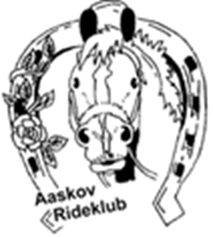 Velkommen til ridelejr her på AARK !Ridelejren er lige noget for dig, som elsker at hygge om heste, ride og lære endnu mere om heste..! Det foregår i dagene d. 29. juni – 2. juli (fre-man. uge 26/27) , - hvor vi vil sætte alt på højkant for, at du kan få en forrygende oplevelse sammen med en masse andre, som også synes, at heste er det bedste..!Der vil max. være plads til 12 deltagere, som skal låne en elevhest.  Vi har 6 elevheste u/part, så der vil være risiko for, at man skal dele en elevhest med en anden. Der er ingen aldersgrænse - men det er et krav, at man selv kan sadle op og håndtere hesten så godt som i alle 3 gangarter. (spørg hvis I er i tvivl, om hvorvidt I er klar til det)Tilmelding er registreret og bindende ved indbetaling til AARK’s konto:               7625 2333380 mrk. Ride lejr + Barnets navn.....senest d. 11. juni 2018. Derudover bedes I sende en sms til Vivian Mikkelsen – 20996213 – indeholdene følgende oplysninger:Navn, Alder, ønsket hest/egen hest, forældre tlf., evt. særlige hensyn. Ved afbud senest 1. uge før lejrens start refunderes 75 % af beløbet, - herefter er refusion pga. planlægning og indkøb ikke muligt. Såfremt lejren aflyses af Aark eks. pga. for få tilmeldinger, refunderes hele beløbet.Pris:    For medlemmer af AARK                Kr. 850,- inkl. alt forplejning           For ikke-medlemmer af AARK	Kr. 950,- inkl. alt forplejningProgram: (med forbehold for ændringer)FredagKl. 17.00 	An- og Velkomst kl. 19.00 	Aftensmadkl. 20.00 	Hestehygge (vi finder på noget med hestene)Kl. 21.00	Aftenhygge evt. m bålKl. 22.00	Vi er på vej i seng, godnat..LørdagKl. 7.30	Godmorgen , - vi står op..!Kl. 8.00	Morgenmad ryttereKl. 9.00	Vi ordner stald, og tager hestene indKl. 10.00	Ridning	Kl. 12.00	Frokost.Kl. 15.00	Eftermiddagshygge med frugt og kageKl. 16.00	RidningKl. 18.00	Aftensmad til heste og ryttere (hestene skal på fold)Kl. 19.00	Rundbold og højdespringKl. 20.00	Aftenhygge med film Kl. 22.00	Vi er på vej i seng, godnat..SøndagKl. 7.30	Godmorgen , - vi står op..!Kl. 8.00	Morgenmad ryttereKl. 9.00	Vi ordner stald, og tager hestene indKl. 10.00	Ridning	Kl. 12.00	Frokost.Kl. 15.00	Eftermiddagshygge med frugt og kageKl. 18.00	Aftensmad til heste og ryttereKl. 19.00	Ridning (hestene skal på fold bagefter)Kl. 22.00	Vi er på vej i seng, godnat..MandagKl. 7.30	Vi står op.Kl. 8.00	Morgenmad ryttere.Kl. 9.00	Vi ordner stald og lukker heste ind.Kl. 10.00  RidningKl. 12.00 	Frokost.Kl. 13.00	RidningKl. 15.00	Kage og afslutningKl. 16.30 	Forældre og søskende kommer - leg og sjov med børn og  voksne.kl. 17.30	Grillen er varm og vi vil rigtig gerne invitere rytterlejr deltagerne, forældre, søskende og hjælpere til at spise med. (medbring drikkevarer til egen familie)                                                                                                  				              På gensyn næste år !	Praktiske oplysninger	Ride lejren vil foregå i AARK regi, Bjergevej 73, 7280 Sdr. Felding.Har du din egen hest med, som ikke i forvejen er opstaldet på Aark, skal du  medbringe foder og div. udstyr til din hest. Der vil blive lavet foldordning, så alle heste har mulighed for komme på fold.Rytterne vil overnatte på rideskolen – i et i forvejen opsat telt. Vi spiser alle måltider sammen i rytterstuen. Der vil kunne købes snolder, sodavand og popcorn i kiosken mindst 1 gang om dagen til rimelige priser. Forældre hjælp: V får brug for hjælp til at lave: 2 x aftensmad, 3 x kage. Skriv det gerne i SMS’en, hvis du kan hjælpe og vi vender tilbage med en plan.HUSK:Sovepose, liggeunderlag/luftmadras, tandbørste, håndklæde, drikkedunk, lommelygte, praktisk tøj til at ride og lege i, lommepenge – samt godt humør! Mobiltelefoner må gerne medbringes, men skal gerne kun benyttes, såfremt det er strengt nødvendigt, - for hyggens og det sociale fællesskabs skyld...                                                                     Så vi vil opbevare dem i kiosken for jer.	